SPOSÓB REALIZACJI ZAJĘĆ WF w roku akademickim 2020/2021Przedmiot wf zaliczamy poprzez wykonywanie aktywności fizycznej w okolicy swojego zamieszkania. Proszę przysyłać screeny potwierdzające realizację aktywności fizycznej wykorzystując aplikację mobilną (TYLKO I WYŁĄCZNIE - Endomondo).  Żadne inne aplikacje nie mogą być stosowane.Dopuszczalne formy ruchu do wyboru: - bieg, - jazda na rowerze, - jazda na rolkach,  - szybki spacer.Bardzo ważne: 1) średnia prędkość całego ruchu w czasie zapisu pliku  - NIE WOLNIEJ NIŻ 5 km/h, 2) natomiast max. prędkość nie może przekraczać 30km/h.
 Screeny mają być podpisane tak jak w wysłanym  załączniku.W PODPISIE PLIKU ma być 1. Nazwisko i imię , 2. Data pracy, 3. Czas pracy (podany tylko w minutach),4. Ilość km. 5. BEZWZGLĘDNIE MA BYĆ MAPA (unikamy skupisk ludzkich).Wszystkie te dane mają być na JEDNYM screenie (patrz załącznik wzór)Plik ma być podpisany.                                         Przykład - Kowalski W. 09.05.20 97min 17 km ROWER  W TYGODNIU semestru nauki LIMIT zajęć WF to 90 MINUT. Masz wykonać 15 limitów po 90 minut. Jeśli dasz radę, możesz w ciągu dnia zrobić więcej niż 90 minut (tylko wielokrotności) np. na wycieczce rowerowej.Limit można rozbić na raty (3 po 30, 40+50, jednak rata nie krócej niż 30 minut). Do wykładowcy przesyłaj zestaw, który da 90 minut w tygodniu (lub jego wielokrotności).PAMIĘTAJ -  średnia prędkość całego ruchu w czasie zapisu pliku  NIE WOLNIEJ NIŻ 5 km/h,natomiast max. prędkość nie może przekraczać 30km/h.Załącznik - wzór: Kowalski W. 09.05.20 97min 17 km ROWER  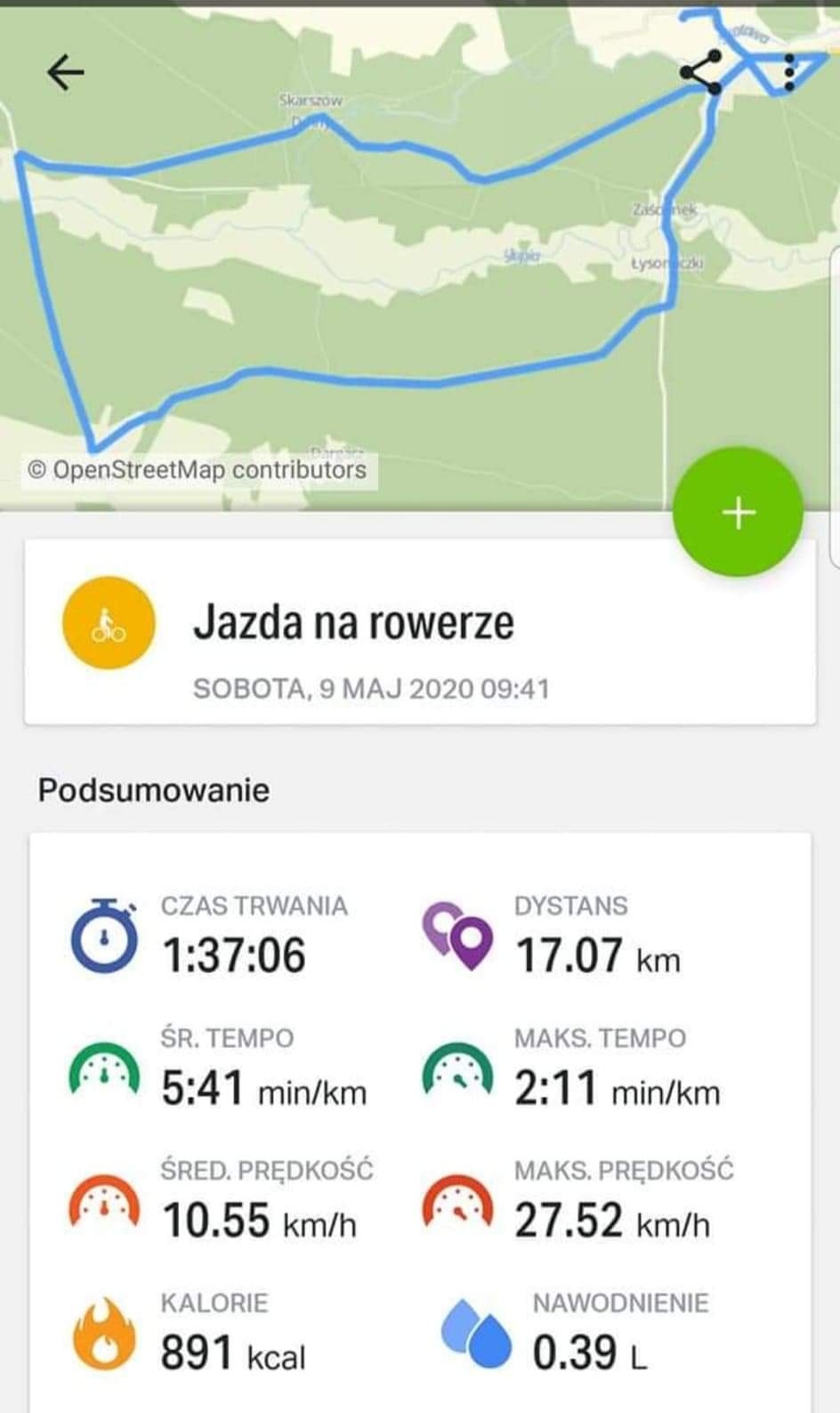 